PRILOGA 1Zahteva za izdajo lokacijske inforrmacije se izdaja na podlagi petega odstavka 279. člena ZureP-3 OBČINA DOL PRI LJUBLJANI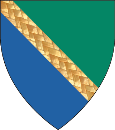 OBČINSKI URAD
Dol pri Ljubljani 1, 1262 Dol pri Ljubljani		01 530 32 40		obcina@dol.siZAHTEVA ZA IZDAJO LOKACIJSKE INFORMACIJEVLAGATELJ ZAHTEVENavodilo: navedejo se podatki vlagatelja  zahteve. Telefon in e-pošta nista obvezna podatka. Vkolikor bo naveden elektronski naslov, bo lokacijska informacija posredovana elektronsko, razen na posebno zahtevo – okence spodaj.ime in priimek 
oz. naziv pravne osebe: 		naslov / sedež / pošta: ________________________________________________________	telefon / e - pošta:  ___________________________________________________________ 	Želim, da se mi lokacijska informacija posreduje v tiskani obliki na zgoraj navedeni naslov.	Želim, da se mi lokacijska informacija posreduje v elektronski obliki na zgoraj navedeni e -naslov.ZEMLJIŠKA PARCELA/PARCELENavodilo: navede se zemljiška parcela oziroma največ 10 zemljiških parcel znotraj iste katastrske občine za katere se zahteva izdaja lokacijske informacije.šifra in ime katastrske občine: __________________________________________________številka zemljiške parcele:   ____________________________________________________VSEBINA ZAHTEVANE LOKACIJSKE INFORMACIJENavodilo: označijo se vsebine zahtevane lokacijske informacije. Za promet z nepremičninami zadostuje lokacijska informacija z osnovnimi podatki. 	lokacijska informacija z osnovnimi podatki, ki vsebuje:podatek o namenski rabi prostora,podatek o razvojni stopnji nepozidanega stavbnega zemljišča,podatek o tem, ali je nepozidano stavbno zemljišče v območju plačevanja takse za neizkoriščeno stavbno zemljišče,podatek o prostorskih aktih in prostorskih aktih ali njihovih spremembah v pripravi,podatek o začasnih ukrepih,podatek o tem, ali je zemljišče v območju predkupne pravice občine ali države, ustanovljene v skladu s 199. členom ZUreP-3.	lokacijska informacija z razširjenimi podatki, ki vsebuje poleg podatkov iz lokacijske informacije z osnovnimi podatki dodatno:podatek o pravnih režimih,podatek o tem, ali je zemljišče v območju, kjer je treba pridobiti soglasje za spreminjanje meje parcele, priloga: izsek grafičnega dela prostorskega akta, priloga: prostorski izvedbeni pogoji.Datum: ____________________			Podpis vlagatelja: ____________________Priloga: potrdilo o plačilu upravne takseNAVODILO: Zemljiške parcele znotraj katastrske občine predstavljajo en zahtevek. En zahtevek lahko obsega največ deset posameznih zemljiških parcel. Prosilci lahko na enem zahtevku navedejo največ deset parcel znotraj ene katastrske občine.Skladno z Zakonom o upravnih taksah – Zakona o upravnih taksah (Uradni list RS, št. 106/10 – uradno prečiščeno besedilo, 14/15 – ZUUJFO, 84/15 – ZZelP-J, 32/16, 30/18 – ZKZaš in 189/20 – ZFRO) se za izdajo Lokacijske informacije z osnovnimi ali razširjenimi podatki plača upravno takso po tarifni številki 36 ZUT v vrednosti 35,00 EUR.Plačilo upravne takse je možno s plačilnim nalogom: 	TRR Občine Dol pri Ljubljani: 	št. SI56 01100-4220309110, 	sklic na št.  SI11 75213-7111002-125, 	koda namena: GOVT, 	namen nakazila: plačilo upravne takse.